PhElektrikHilfe: Widerstandsmessung in Abhängigkeit von der DickeHilfe: Widerstandsmessung in Abhängigkeit von der Dicke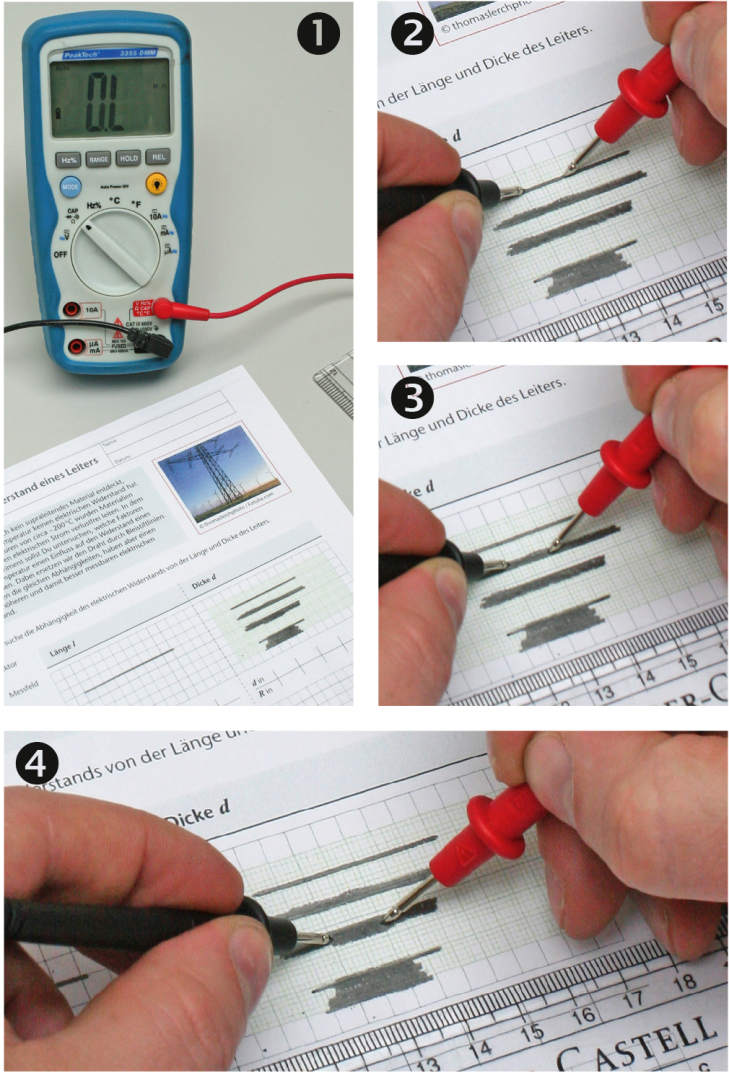 53550 5 Version 01.00 Kopiervorlage © Cornelsen Experimenta53550 5 Version 01.00 Kopiervorlage © Cornelsen Experimenta53550 5 Version 01.00 Kopiervorlage © Cornelsen Experimenta53550 5 Version 01.00 Kopiervorlage © Cornelsen ExperimentaPhElektrikHilfe: Widerstandsmessung in Abhängigkeit von der Länge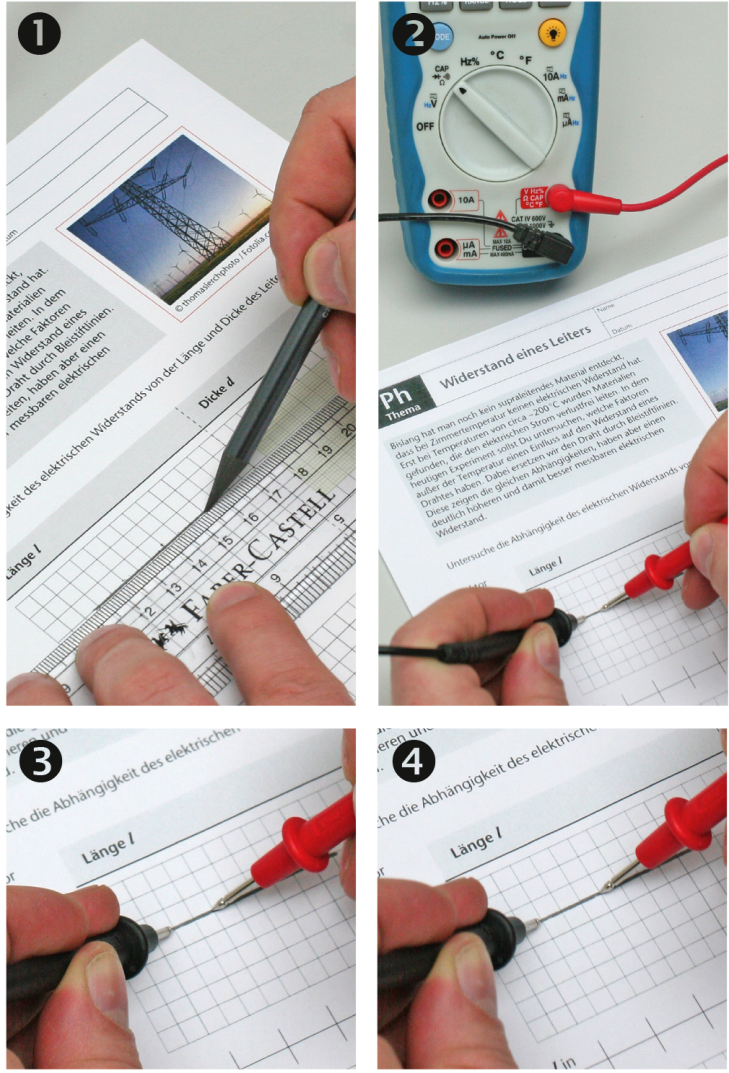 53550 5 Version 01.00 Kopiervorlage © Cornelsen Experimenta53550 5 Version 01.00 Kopiervorlage © Cornelsen Experimenta53550 5 Version 01.00 Kopiervorlage © Cornelsen Experimenta